Someday SoonIan Tyson 1963 (as recorded by Ian and Sylvia on Northern Journey 1964)INTRO: / 1 2 3 4 / [F] / [G] / [C] / [C] /[C] There's a young man [Am] that I know[F] Just turned twenty-[C]one[Em] Comes from down in southern Color-[F]a-[G]do[C] Just out of the [Am] serviceAnd [F] lookin’ for his [C] funSomeday [Dm] soon, goin’ [G] with him, someday [C] soon [C]My [C] parents cannot [Am] stand him‘Cause he [F] works the rode-[C]oThey [Em] say “he’s not your kind, he’ll leave you [F] cry-[G]in’ ”But [C] if he asks I’ll [Am] follow himDown the [F] toughest row to [C] hoeSomeday [Dm] soon, goin’ [G] with him, someday [C] soon [C]BRIDGE:[G] When he visits me my pa ain't got [F] one good word to say[G] Got a hunch he was as wild back [F] in the early [G] days [G]So [C] blow you old blue [Am] norther[F] Blow him back to [C] meHe's [Em] likely drivin’ back from Cali-[F]for-[G]niaHe [C] loves his damned old [Am] rodeosAs [F] much as he loves [C] meSomeday [Dm] soon, goin’ [G] with him, someday [C] soon [C]Someday [Dm] soon, goin’ [G] with him, someday [C] soon [C]Someday [Dm] soon, goin’ [G] with him, someday [C] soon [C][G][C]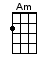 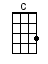 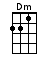 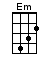 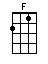 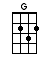 www.bytownukulele.ca